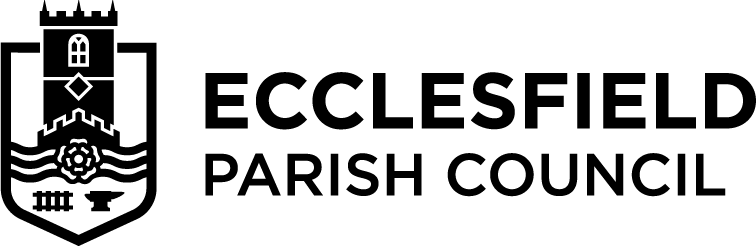 Serving the Community since 1894Code of ConductGuidelines to help you participate effectively when attending Council meetingsYou maySpeak for up to 5 minutesSpeak on Parish mattersYou mustTreats persons with dignity and respectRegister yourself and your subject matter and agree to abide by the code before the commencement of the meetingYou must notSpeak when the Chairperson speaksMakes derogatory or defamatory remarksThe Chairperson has absolute discretion over this Public participation scheme and its temporary suspension, variance or withdrawal at a particular meeting.Disturbances at meetingsAnyone (whether a member of the Council or the Public) who disturbs the proceedings of Council may be required by resolution to withdraw.  If you fail to observe the code of conduct the Chairperson will request that you desist from causing a disturbance.  If a Chairperson’s request is ignored a resolution will automatically be made and without comment.Approved by Council 9.1.2020Review date May 2022